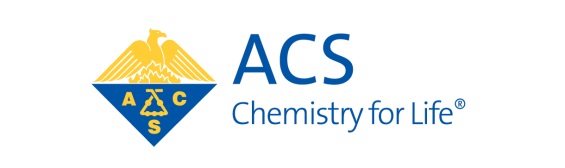 COUNCIL POLICY COMMITTEE 
2019 Committee RosterMembers of the Council Policy Committee can be contacted via email at: cpc@acs.orgVOTINGABRAHAMSON, Harmon B.BOOKSH, Karl S.CHARPENTIER, Bonnie A., ChairCONNELLY Jr., Thomas M., Ex OfficioDAVIS, Ella L.DORHOUT, Peter K.DULANY, LissaECHEGOYEN, Luis A.FRISHBERG, Mark D.HOUSTON, Lisa, Vice-ChairLYNCH, Will E.MORALES MARTINEZ, Zaida C.PETERS, Sally B. RUDD, Martin D.TWISS-BROOKS, Andrea B.WATKINS, Linette M.NONVOTING (Ex Officio)ADAMS, V. Dean						NIELSON, Jennifer B.EDGAR, Kevin J.						RIBES, Carolyn HEPPERT, Joseph A.						RITCHIE, Jason E.  HINKLE, Amber S.						ROMANO, Frank MATHES, Brian M.						TAKACS, James M.LEWIS, Flint H., Secretary and Staff Liaison	